FOR INTERNAL USE ONLY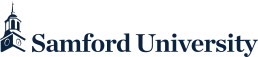 Independent Contractor Information  Complete and email to Katie Jackman (kkthomps@samford.edu) with applicable Independent Contractor specifications, riders, addenda, diagrams, and other informationName of Independent Contractor: Independent Contractor Agent/Company (if any; include contact info):  Description of services to be provided:Deliverable to be provided to Samford:Commencement and Completion dates of work: Description of event/presentation, including date(s)/time(s), venue, topic (if applicable):Intellectual Property Created? Yes/No (circle one)Amount(s) & Dates of Samford Payments; Method of Payment; Name of Payee:Independent Contractor Email:Independent Contractor Mobile Phone:Independent Contractor Mailing Address (no P.O. Box): Samford Contact Person, Email and Phone:Sponsoring Samford Unit: Will Samford Reimburse Travel-Related Expenses?  Yes / No (circle one)                                                   If yes, check or complete appropriate items: number of persons in travel party ___;              flights ____ (departing airport _____________); mileage ___; rental car ___;              Uber/Lyft/ Taxi ___; meals ___; hotel ______ (number of hotel nights ___);                         other ______________________________  Special Instructions: Note: Please request an IRS Form W-9 from the Independent Contractor and work with Accounting to ensure Independent Contractor is set up as a vendor.